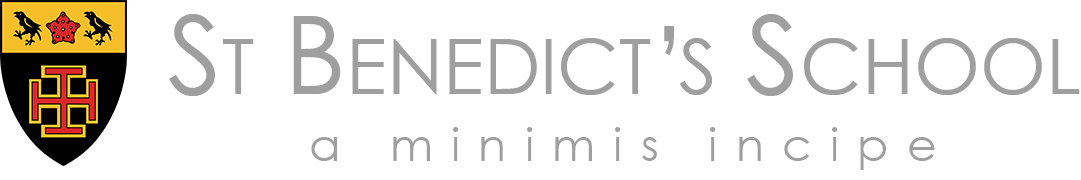 MFL Teaching AssistantThe SchoolSt Benedict’s is London’s leading independent Catholic co-educational school, situated in leafy Ealing. The school is a successful blend of the traditional and the progressive; proud of its heritage but also forward thinking and innovative. Within a caring, happy community, our pupils thrive, benefiting from a seamless education which can begin at the age of 3 and continue through to the Sixth Form. St Benedict’s has strong academic standards, with considerable ambition for future academic success. The school is committed to supporting all children to develop their full potential, by treating them as individuals, and catering for their particular needs and talents at every stage. Inspirational teaching, tutorial guidance and exceptional pastoral care are at the heart of the education we offer. The Junior School and Nursery provide a supportive and vibrant environment in which to learn. Sharing excellent facilities with the Senior School and a programme of cross-curricular activities help ease the transition at 11+ to the Senior School, which is on the same site.At St Benedict’s, there is a vital focus on personal development, and our outstanding co-curricular programme helps pupils to thrive by enabling them to find and develop their unique gifts and talents. St Benedict’s has a distinguished sporting tradition: while many boys and girls train and compete at county and national level, everyone is encouraged to enjoy sport, teamwork and fitness. Music and Drama are both excellent; there is a strong choral tradition, renowned Abbey Choir and many instrumental ensembles. Termly drama productions have recently included Amadeus, West Side Story and A Midsummer Night’s Dream.We encourage principled leadership, resilience and character in our pupils, and promote the Christian values of integrity, fairness and generosity to others. This is a hallmark of the School, informed by the 1500 year-old Rule of St Benedict, and there could be no better way of equipping young people for the future. Recent developments include a fine new Sixth Form Centre and Art Department, opened in 2015. A new Nursery and Pre-Prep Department will open in September 2017, providing our youngest pupils with a first-rate learning environment. The number on roll is currently 1075. The Senior School has 820 pupils. The Junior School and Nursery has 255 pupils. The School has been IiP (Investor in People) accredited since 2004 and was awarded Gold status in 2014.The School had a full integrated inspection by Independent Schools’ Inspectorate (ISI) in November 2012 and a Section 48 Inspection by the Diocese of Westminster in September 2013.  The two highly complimentary reports are available on the school website.  There was an ISI Regulatory Compliance Inspection in December 2015 and the report confirming full compliance was published in February 2016.The Schools academic results are consistently high.  In 2016 the A level the pass rate at A*/B grades was 73.7% of which 38.8% were A/A* and at GCSE the pass rate at A*/B grades was 77.5% of which 45.8% were A/A* grades.Our website is regularly updated:  www.stbenedicts.org.uk The PostThe post becomes vacant in September 2017.Main responsibilities:To assist with the teaching of MFL throughout the School and enrich the pupils’ experience of studying MFL, through whole class teaching, alongside the teacher or with small groups of studentsTo improve pupils' communication skills (in particular oral skills) and develop their knowledge of a different society and cultureTo plan activities and lessons and produce resources to enable students to improve their language skillsTASKSSpecific responsibilities for students:Work independently with small groups of students at all levels to introduce or reinforce language and improve linguistic ability, with a focus on oral skillsConversation practice with pupils alongside the teacher in the classroomIntroduce students to your culture through discussing topics such as current affairs, films, sport and festivalsHelp to prepare pupils for oral examinationsTo monitor and support the overall progress and development of students as part of the teaching teamParticipate, as appropriate, in extra-curricular activities, including lunchtime clubs and revision sessionsAssist with oral assessments, where appropriateSuch other responsibilities as may be reasonably required from time to time by the HeadmasterPersonal skills/attributes:be a native speaker (and writer) of the Target Language and have a good level of English enjoy working as part of a teamhave a real interest in developing the linguistic skills of each individual pupilbe flexible, cooperative and helpful and respect the ideas and expertise of othersbe organised, use time efficiently and be able to work independentlybe adaptable and willing to learn and contribute ideasApplications and TimetableCandidates must apply using the enclosed application form. This must be completed in full and include the names, addresses and telephone numbers of TWO referees one of whom, if appropriate, should be your current employer. Closing Date for completed applications: Friday 30th June 2017 at 12 noon.Interviews will take place on w/c 3rd July 2017 - if you have not heard by that time, you may assume your application has been unsuccessful.The successful applicant will take up the post on 1st September 2017A visit to the School is welcome either before or after application. It can be arranged by phoning Mrs Ruth Wynne, the HM’s PA on 0208 862 2010.